Building Block Template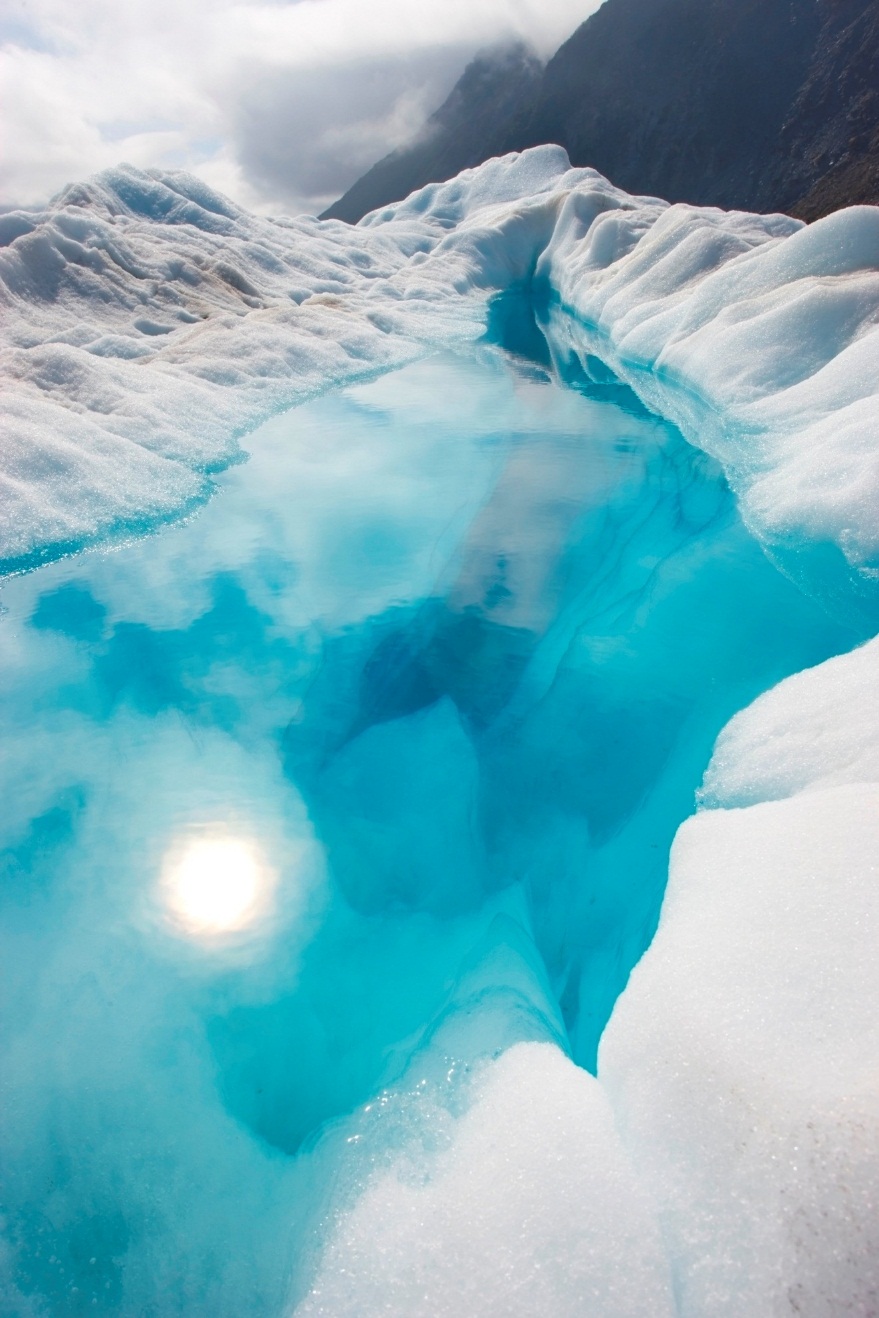 Table of ContentsGet Started Right Away	Error! Bookmark not defined.Make It Gorgeous	Error! Bookmark not defined.Give It That Finishing Touch	Error! Bookmark not defined.Add a Table of Contents	Error! Bookmark not defined.Add a Bibliography	Error! Bookmark not defined.Building Block PropertyValueType:Cover PagesCategory: ReportName:Photo Cover with TOCDescription:Insertion OptionsPageLanguages:Loc Comments: